การประเมินคุณธรรมและความโปร่งใสในการดำเนินงานของหน่วยงานภาครัฐ (ITA) ประจำปีงบประมาณ พ.ศ. 2565*********************หลักการประเมิน	แนวคิด “Open to  Transparency” ซึ่งเป็นหลักการพื้นฐานสำคัญของการประเมิน ITA ที่มาจาก “เปิด” 2 ประการ คือ “เปิดเผยข้อมูล” ของหน่วยงานภาครัฐเพื่อให้สาธารณชนได้ทราบและสามารถตรวจสอบการดำเนินงานได้ และ “เปิดโอกาส” ให้ผู้มีส่วนได้ส่วนเสียของหน่วยงานภาครัฐ ทั้งเจ้าหน้าที่ภายในหน่วยงานและประชาชนผู้รับบริการหรือติดต่อกับหน่วยงานภาครัฐได้เข้ามามีส่วนร่วมประเมินหรือแสดงความคิดเห็นต่อหน่วยงานภาครัฐผ่านการประเมิน ITA ซึ่งการ “เปิด” ทั้ง 2 ประการข้างต้นนั้นจะช่วยส่งเสริม  ให้หน่วยงานภาครัฐมีความโปร่งใสและนำไปสู่การต่อต้านการทุจริตและประพฤติมิชอบของทุกภาคส่วน	ทั้งนี้  การประเมิน ITA ประจำปีงบประมาณ พ.ศ.2565 ไม่ได้มุ่งเน้นให้หน่วยงานที่เข้ารับ                   การประเมินปฏิบัติเพียงเพื่อให้ได้รับผลการประเมินที่สูงขึ้นเพียงเท่านั้น  แต่มุ่งหวังให้หน่วยงานภาครัฐได้มีการปรับปรุงพัฒนาตนเองในด้านคุณธรรมและความโปร่งใสเพื่อให้เกิดธรรมาภิบาลในหน่วยงานภาครัฐ                       มีการดำเนินงานที่มุ่งให้เกิดประโยชน์ต่อประชาชนและส่วนรวมเป็นสำคัญ และลดโอกาสที่จะเกิดการทุจริตและประพฤติมิชอบในหน่วยงานภาครัฐ ส่งผลให้หน่วยงานภาครัฐบรรลุตามเป้าหมาย มีผลการประเมินผ่านเกณฑ์ (58 คะแนนขึ้นไป) ไม่น้อยกว่าร้อยละ 80 ตามที่กำหนดไว้ในแผนแม่บทภายใต้ยุทธศาสตร์ชาติประเด็นที่ 21 การต่อต้านการทุจริตและประพฤติมิชอบ (พ.ศ.2561-2580) ต่อไปเครื่องมือในการประเมิน	เครื่องมือในการประเมินประกอบด้วย 3 เครื่องมือ ดังนี้	1. แบบวัดการรับรู้ของผู้มีส่วนได้ส่วนเสียภายใน (Internal Integrity and Transparency Assessment : IIT)  	เป็นแบบวัดที่ให้ผู้ตอบเลือกตัวเลือกคำตอบตามการรับรู้ของตนเอง โดยมีวัตถุประสงค์เพื่อเก็บข้อมูลจากผู้มีส่วนได้ส่วนเสียภายใน โดยเป็นการประเมินระดับการรับรู้ของผู้มีส่วนได้ส่วนเสียภายในที่มีต่อหน่วยงานตนเองใน 5 ตัวชี้วัด ได้แก่ ตัวชี้วัดการปฏิบัติหน้าที่ ตัวชี้วัดการใช้งบประมาณ ตัวชี้วัดการใช้อำนาจ ตัวชี้วัดการใช้ทรัพย์สินของราชการ และตัวชี้วัดการแก้ไขปัญหาการทุจริต	2. แบบวัดการรับรู้ของผู้มีส่วนได้ส่วนเสียภายนอก (External Integrity and Transparency Assessment : EIT)     เป็นแบบวัดที่ให้ผู้ตอบเลือกตัวเลือกคำตอบตามการรับรู้ของตนเองโดยมีวัตถุประสงค์เพื่อเก็บข้อมูลจากผู้มีส่วนได้ส่วนเสียภายนอก โดยเป็นการประเมินระดับการรับรู้ของผู้มีส่วนได้ส่วนเสียภายนอกที่มีต่อหน่วยงานที่ประเมิน ใน 3 ตัวชี้วัด ได้แก่ ตัวชี้วัดคุณภาพการดำเนินงาน ตัวชี้วัดประสิทธิภาพการสื่อสาร และตัวชี้วัดการปรับปรุงระบบการทำงาน	3. แบบตรวจการเปิดเผยสาธารณะ (Open Data Integrity and Transparency Assessment : OIT)เป็นแบบวัดที่ให้ผู้ตอบเลือกตอบมีหรือไม่มีการเปิดเผยข้อมูล พร้อมทั้งระบุURL เพื่อเชื่อมโยงไปสู่แหล่งที่อยู่ของการเปิดเผยข้อมูล และระบุคำอธิบายเพิ่มเติมประกอบคำตอบโดยมีวัตถุประสงค์เพื่อเก็บข้อมูลจากเว็บไซต์ของหน่วยงานโดยเป็นการประเมินระดับการเปิดเผยข้อมูลต่อสาธารณะของหน่วยงานเพื่อให้ประชาชนสามารถเข้าถึงข้อมูลในเว็บไซต์หลักของหน่วยงานได้ ใน 2 ตัวชี้วัด ได้แก่ ตัวชี้วัดการเปิดเผยข้อมูล(ประกอบด้วย 5 ตัวชี้วัดย่อย   ได้แก่ ข้อมูลพื้นฐาน/การบริหารงาน การบริหารเงินงบประมาณการบริหารและพัฒนาทรัพยากรบุคคล และการส่งเสริมความโปร่งใส) และตัวชี้วัดการป้องกันการทุจริต (ประกอบด้วย 2 ตัวชี้วัดย่อย ได้แก่การดำเนินการเพื่อป้องกันการทุจริต และมาตรการภายในเพื่อป้องกันการทุจริต)หลักเกณฑ์การประเมินผล	1. การประมวลผลคะแนน	การประมวลผลคะแนน มีขั้นตอนการประมวลผลคะแนนตามลำดับ ดังนี้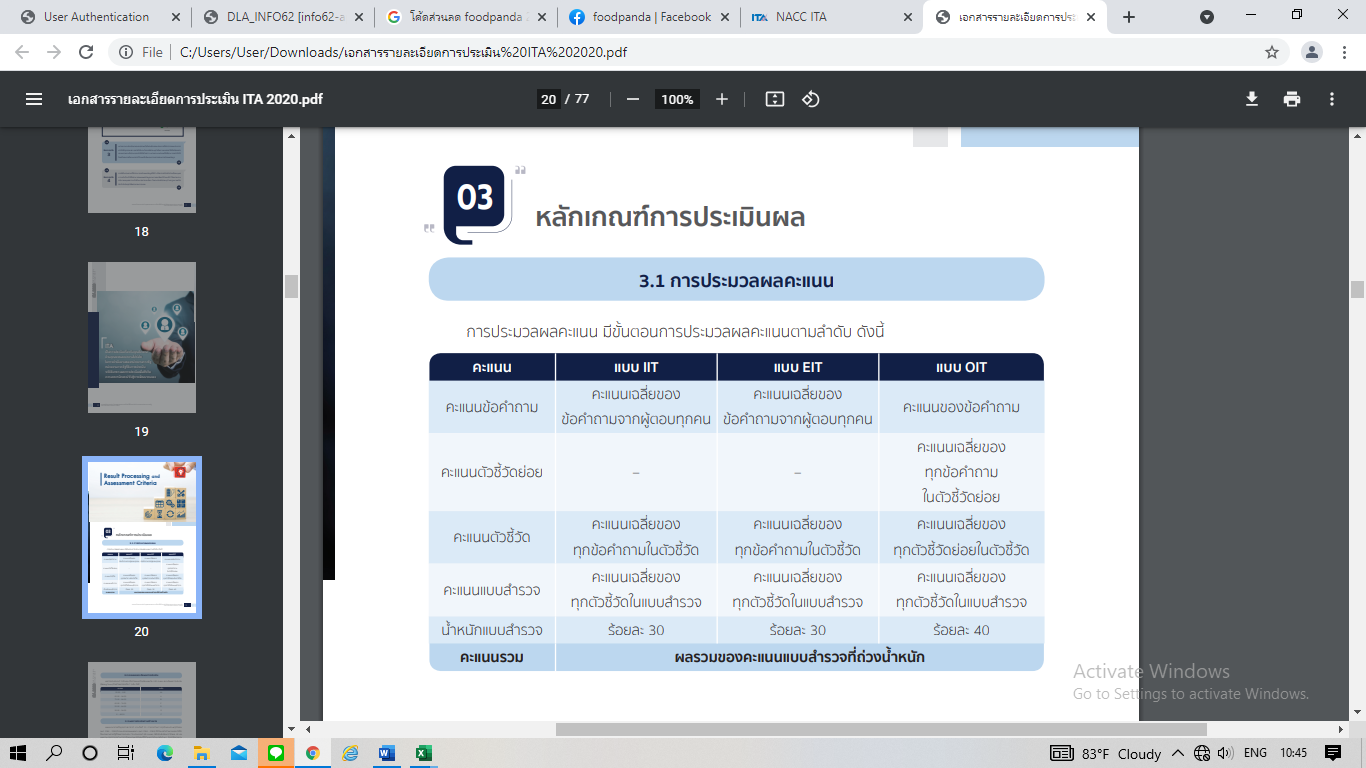 	2. คะแนนและระดับผลการประเมิน	ผลการประเมินจะมี 2 ลักษณะ คือ ค่าคะแนน โดยมีคะแนนเต็ม 100 คะแนน และระดับผลการประเมิน (Rating Score) โดยจำแนกออกเป็น 7 ระดับ ดังนี้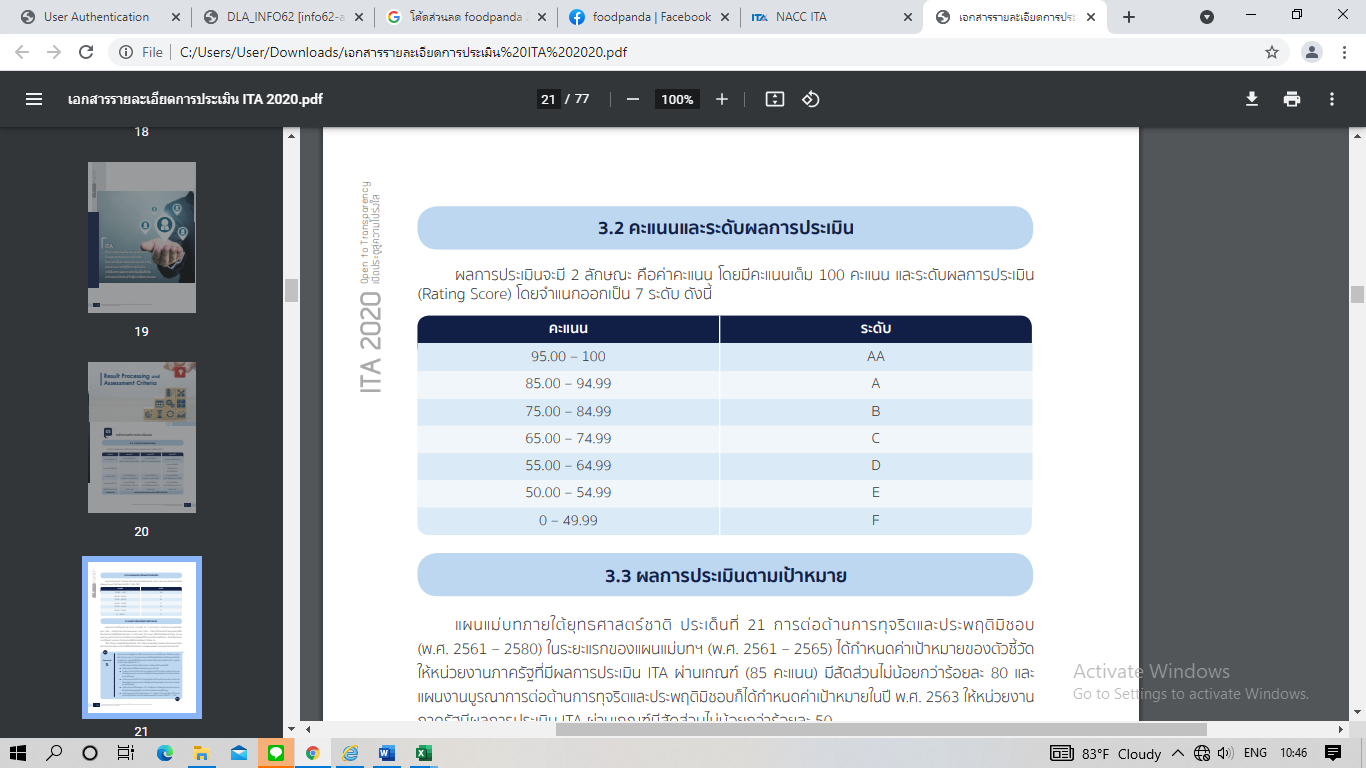 3. ผลการประเมินตามเป้าหมาย	แผนแม่บทภายใต้ยุทธศาสตร์ชาติ ประเด็นที่ 21 การต่อต้านการทุจริตและประพฤติมิชอบ                    (พ.ศ. 2561 - 2580) ในระยะแรกของแผนแม่บทฯ (พ.ศ. 2561 - 2565) ได้กำหนดค่าเป้าหมายของตัวชี้วัดให้หน่วยงานภาครัฐที่มีผลการประเมิน ITA ผ่านเกณฑ์ (85 คะแนน) มีสัดส่วนไม่น้อยกว่าร้อยละ 80 ผลการประเมินคุณธรรมและความโปร่งใสในการดำเนินงานของหน่วยงานภาครัฐ (ITA) ประจำปีงบประมาณ พ.ศ. 2565 ของ องค์การบริหารส่วนตำบลสระแก้ว  อำเภอหนองหงส์  จังหวัดบุรีรัมย์  คะแนนภาพรวมหน่วยงาน องค์การบริหารส่วนตำบลสระแก้ว  : 75.25  คะแนน ระดับผลการประเมิน : B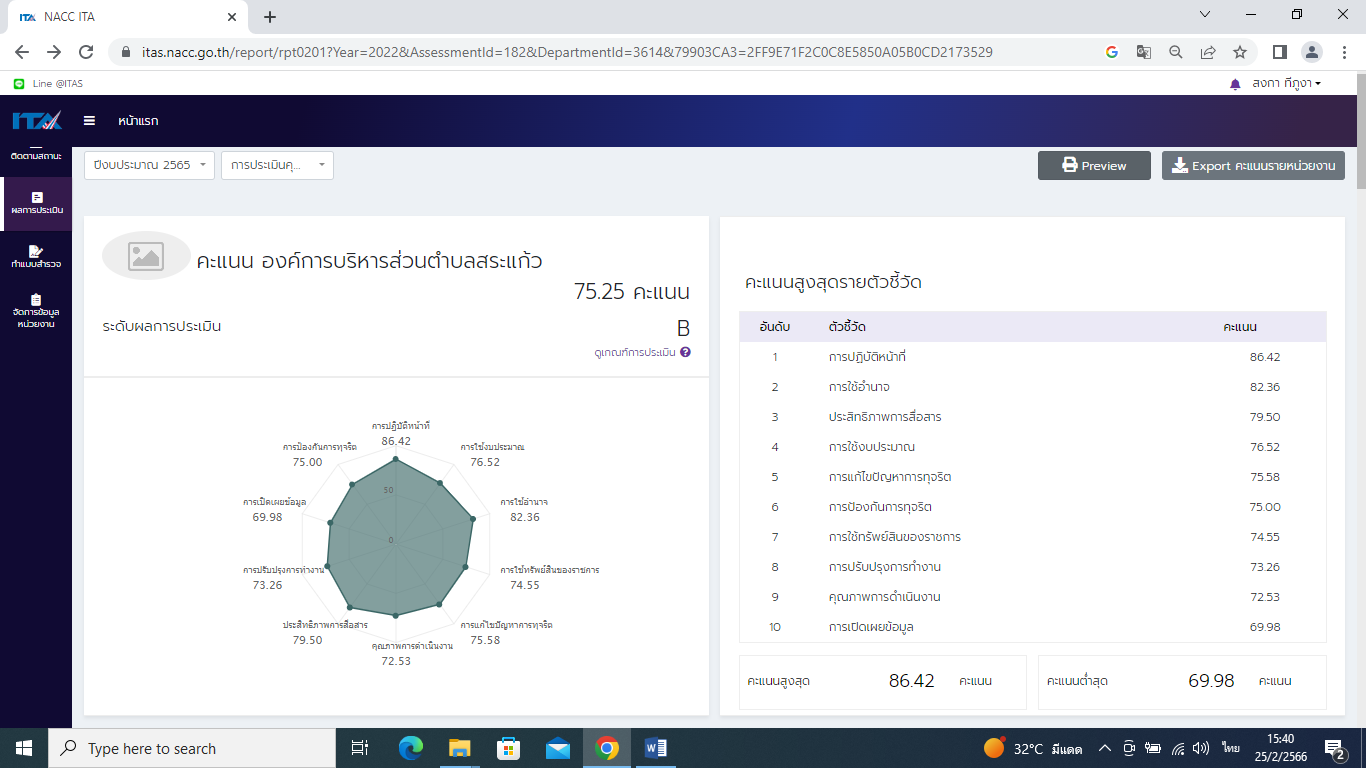 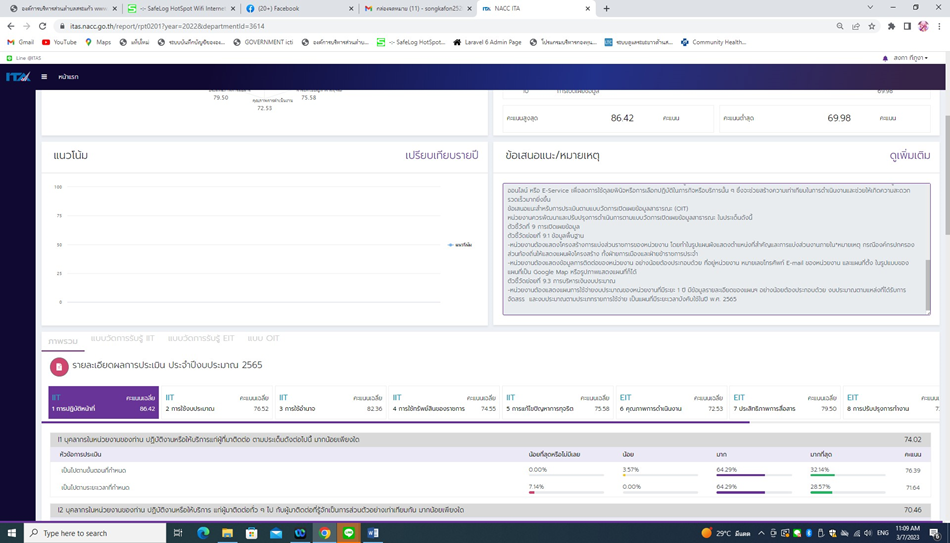 ข้อเสนอแนะ/หมายเหตุ (จาก  คณะที่ปรึกษา  ผู้ประเมิน  ผ่านระบบ  ITA )     	หน่วยงานของท่านได้ผลคะแนนการประเมินคุณธรรมและความโปร่งใสในการดำเนินงานของหน่วยงานภาครัฐ ประจำปี 2565 จำนวน 75.25 คะแนน จากคะแนนเต็ม 100 คะแนน โดยมีผลการประเมินระดับ B หมายถึง หน่วยงานสามารถดำเนินการได้ครบถ้วนและถูกต้องในระดับดีหรือค่อนข้างดีตามตัวชี้วัดและหลักเกณฑ์การประเมิน ITA  โดยมีประเด็นที่ต้องปรับปรุงร้อยละ 69.98 ของตัวชี้วัดหรือข้อคำถามทั้งหมด ดังนั้น หน่วยงานจึงพึงพิจารณาประเด็นที่ต้องปรับปรุง หรือได้ผลคะแนนที่ไม่เป็นไปตามเป้าหมายโดยเร่งด่วน โดยควรพิจารณาเป็นวาระสำคัญของประชาคมภายในหน่วยงานเพื่อระดมความคิดเห็น และสร้างการมีส่วนร่วมแก้ไขปรับปรุงผลการดำเนินงานให้สอดคล้องกับหลักการเปิดเผยข้อมูล และความโปร่งใสมากขึ้น ทั้งนี้ คาดหมายว่าหากหน่วยงานมีการวางแผนการดำเนินงานและจัดการความเสี่ยงที่ดีล่วงหน้า จะทำให้หน่วยงานสามารถยกระดับคะแนน และสร้างความน่าเชื่อถือศรัทธาแก่สาธารณชนได้มากยิ่งขึ้นในปีต่อๆ ไป โดยประเด็นที่ควรมีการเปิดเผย หรือบริหารจัดการให้ดียิ่งขึ้น ได้แก่ หน่วยงานควรพัฒนาและปรับปรุงการดำเนินการตามแบบวัดการเปิดเผยข้อมูลสาธารณะ ดังนี้ตัวชี้วัดที่ 9 การเปิดเผยข้อมูล ตัวชี้วัดที่ 9.1 ข้อมูลพื้นฐานหน่วยงานต้องแสดงโครงสร้างการแบ่งส่วนราชการของหน่วยงาน โดยทพในรูปแผนผังแสดงตำแหน่งที่สำคัญและการแบ่งส่วนงานส่วนท้องถิ่นให้แสดงแผนผังโครงสร้าง ทั้งฝ่ายการเมืองและฝ่ายราชการประจำหน่วยงานต้องแสดงข้อมูลการติดต่อของหน่วยงาน อย่างน้อยต้องประกอบด้วย ที่อยู่หน่วยงาน หมายเลขโทรศัพท์ E-mail ของห่วยงาน แผนที่เป็น Google Map หรือรูปภาพแสดงแผนที่ได้ตัวชี้วัดที่ 9.3 การบริหารเงินงบประมาณหน่วยงานต้องแหสดงแผนการใช้จ่ายงบประมาณของหน่วยงานที่มีระยะ 1 ปี มีข้อมูลรายละเอียดของแผนฯ อย่างน้อยต้องประกอบด้วย รายได้จัดสรร และงบประมาณตามประเภทรายการใช้จ่าย เป็นแผนที่มีระยะเวลาบังคับใช้ในปี พ.ศ.2565- แสดงผลการดำเนินการตามมาตรการเพื่อส่งเสริมคุณธรรมและความโปร่งใสภายในหน่วยงาน โดยมีข้อมูลรายละเอียดการนำมาตรการเพื่อส่งเสริมคุณธรรมและความโปร่งใสภายในหน่วยงานไปสู่การปฏิบัติอย่างเป็นรูปธรรม และเป็นการดำเนินการในปีที่รับการประเมิน- แสดงการวิเคราะห์ผลการประเมินคุณธรรมและความโปร่งใสในการ ดำเนินงานของหน่วยงานภาครัฐของปีที่ผ่านมา โดยมีข้อมูลรายละเอียดการวิเคราะห์ ยกตัวอย่างเช่น ประเด็นที่เป็นข้อบกพร่องหรือจุดอ่อนที่จะต้องแก้ไขโดยเร่งด่วนที่มีความสอดคล้องกับผลการประเมินฯ ประเด็นที่จะต้องพัฒนาให้ดีขึ้น แนวทางการนำผลการวิเคราะห์ไปสู่การปฏิบัติของหน่วยงาน เป็นต้น และมีมาตรการเพื่อขับเคลื่อนการส่งเสริมคุณธรรมและความโปร่งใส ภายในหน่วยงานให้ดีขึ้น ซึ่งสอดคล้องตามผลการวิเคราะห์ผลการประเมินฯ - แสดงผลการดำเนินงานตามแผนปฏิบัติการป้องกันการทุจริต โดยมีข้อมูลรายละเอียดสรุปผลการดำเนินการ ยกตัวอย่างเช่น ผลการดำเนินการโครงการหรือกิจกรรม ผลการใช้จ่ายงบประมาณ ปัญหา อุปสรรค ข้อเสนอแนะ ผลสัมฤทธิ์ตามเป้าหมาย เป็นต้น- แสดงความก้าวหน้าในการดำเนินงานตามแผนปฏิบัติการป้องกันการทุจริต โดยมีข้อมูลรายละเอียดความก้าวหน้า ยกตัวอย่างเช่น ความก้าวหน้า การดำเนินการแต่ละโครงการ กิจกรรม รายละเอียดงบประมาณที่ใช้ดำเนินงาน เป็นต้น  และเป็นข้อมูลในระยะเวลา 6 เดือนแรกของปีที่รับการประเมิน- แสดงแผนปฏิบัติการที่มีวัตถุประสงค์เพื่อป้องกันการทุจริตหรือพัฒนาด้านคุณธรรมและความโปร่งใสของหน่วยงาน โดยมีข้อมูลรายละเอียดของแผนฯ ยกตัวอย่างเช่น โครงการ กิจกรรม งบประมาณ ช่วงเวลาดำเนินการ เป็นต้น และเป็นแผนที่มีระยะเวลาบังคับใช้ครอบคลุมปีที่รับการประเมิน- แสดงการดำเนินการหรือกิจกรรมของหน่วยงานที่แสดงถึงการเสริมสร้างวัฒนธรรมองค์กรให้เจ้าหน้าที่ของหน่วยงานมีทัศนคติ ค่านิยมในการปฏิบัติงานอย่างซื่อสัตย์สุจริตอย่างชัดเจน / เป็นการดำเนินการในปีที่รับการประเมิน- แสดงการดำเนินการหรือกิจกรรมที่แสดงถึงการจัดการความเสี่ยงในกรณีที่อาจก่อให้เกิดการทุจริตหรือก่อให้เกิดการขัดกันระหว่าง ผลประโยชน์ส่วนตนกับผลประโยชน์ส่วนรวมของหน่วยงาน / เป็นกิจกรรมหรือการดำเนินการที่สอดคล้องกับมาตรการหรือการดำเนินการเพื่อบริหารจัดการความเสี่ยงตามข้อ O36 / เป็นการดำเนินการในปีที่รับการประเมิน- แสดงผลการประเมินความเสี่ยงของการดำเนินงานหรือการปฏิบัติ หน้าที่ที่อาจก่อให้เกิดการทุจริตหรือก่อให้เกิดการขัดกันระหว่างผลประโยชน์ส่วนตนกับผลประโยชน์ส่วนรวมของหน่วยงาน โดยมีข้อมูลรายละเอียดของผลการประเมิน ยกตัวอย่างเช่น เหตุการณ์ ความเสี่ยงและระดับของความเสี่ยง มาตรการและการดำเนินการในการบริหารจัดการความเสี่ยง เป็นต้น ทั้งนี้ต้องเป็นการดำเนินการในปีที่รับการประเมิน- แสดงการดำเนินการหรือกิจกรรมที่แสดงถึงการมีส่วนร่วมของผู้บริหารสูงสุดคนปัจจุบัน โดยเป็นการดำเนินการหรือกิจกรรมที่แสดงให้เห็นถึงการให้ความสำคัญ กับการปรับปรุง พัฒนา และส่งเสริมหน่วยงานด้านคุณธรรมและ โปร่งใส และต้องเป็นการดำเนินการในปีที่รับการประเมิน- แสดงเนื้อหาเจตนารมณ์หรือคำมั่นว่าจะปฏิบัติหน้าที่และบริหารหน่วยงานอย่างซื่อสัตย์สุจริต โปร่งใสและเป็นไปตามหลักธรรมาภิบาล โดยต้องเป็นการดำเนินการโดยผู้บริหารสูงสุดคนปัจจุบันของหน่วยงาน - แสดงการดำเนินการหรือกิจกรรมที่แสดงถึงการเปิดโอกาสให้ผู้มีส่วนได้ส่วนเสียได้มีส่วนร่วมในการดำเนินงานตามภารกิจของหน่วยงาน ยกตัวอย่างเช่น ร่วมวางแผน ร่วมดำเนินการ ร่วมแลกเปลี่ยนความคิดเห็น หรือร่วมติดตามประเมินผล เป็นต้น และเป็นการดำเนินการในปีที่รับการประเมิน1. การวิเคราะห์ผลการประเมิน	1) องค์การบริหารส่วนตำบลสระแก้ว ประจำปีงบประมาณ พ.ศ. 2565 ได้รับผลการประเมินอยู่ในระดับ  B (75.25 คะแนน) ซึ่ง เพิ่มขึ้น จากปีงบประมาณ พ.ศ. 2564 ที่ได้รับผลการประเมินอยู่ในระดับ E (52.78 คะแนน) และมีคะแนนเพิ่มขึ้น คิดเป็นร้อยละ 42.57 (22.47 คะแนน)	วิธีคิด   นำคะแนนเต็ม ๑๐๐  ตั้ง ลบ (-) ปีคะแนน พ.ศ.ที่มีคะแนนน้อย  เป็นคะแนนเต็มร้อย  คิดเป็นเปอร์เซ็นต์ร้อยละ  มีดังต่อไปนี้ 	ถ้าคะแนนเพิ่มขึ้น  52.78  คะแนน  		คิดเป็นคะแนนเพิ่มร้อยละ	     =    100	ซึ่ง อบต.มีคะแนนเพิ่มจากเดิมเป็น 22.47 คะแนน   คิดเป็นคะแนนเพิ่มร้อยละ	     =    22.47 X 100  											     52.78										     =    42.57  %	ดังนั้น  อบต. สระแก้ว อ.หนองหงส์  มีระดับคะแนนเพิ่ม 22.47  คะแนน คิดเป็นร้อยละ  42.57 	สรุป  จากการวิเคราะห์และผลการประเมินขององค์การบริหารส่วนตำบลสระแก้ว  อำเภอหนองหงส์  จังหวัดบุรีรัมย์ ประจำปีงบประมาณ พ.ศ. 2565 ได้รับผลการประเมินอยู่ในระดับ  B (75.25 คะแนน) ซึ่ง เพิ่มขึ้น จากปีงบประมาณ พ.ศ. 2564 ที่ได้รับผลการประเมินอยู่ในระดับ E (52.78 คะแนน) และมีคะแนนเพิ่มขึ้น คิดเป็นร้อยละ 42.57 (22.47 คะแนน)	2) สรุปผลการประเมินประจำปีงบประมาณ พ.ศ. 2565 (เทียบกับปีงบประมาณ พ.ศ. 2564) ดังนี้	3) จุดแข็ง : ตัวชี้วัดที่ได้รับผลการประเมินมากที่สุด คือ  ประสิทธิภาพการสื่อสาร		3.1 ตัวชี้วัดที่ 1  การปฏิบัติหน้าที่				คะแนน  86.42   คะแนน4) จุดแข็ง : ตัวชี้วัดที่ได้รับผลการประเมินเพิ่มขึ้น และได้รับคะแนนมากกว่า 80 คะแนน คือ4.1 ตัวชี้วัดที่ 1  การปฏิบัติหน้าที่				คะแนน  86.42   คะแนน4.2 ตัวชี้วัดที่ 3  การใช้อำนาจ				คะแนน  82.36   คะแนน	5) จุดอ่อน : ตัวชี้วัดที่ได้รับผลการประเมินเพิ่มขึ้น แต่มีค่าคะแนนน้อยกว่า 80 คะแนน คือ 		5.1 ตัวชี้วัดที่ 2  การใช้งบประมาณ  			คะแนน  76.52   คะแนน		5.2 ตัวชี้วัดที่ 4  การใช้ทรัพย์สินของราชการ  		คะแนน  74.55   คะแนน		5.3 ตัวชี้วัดที่ 5  การแก้ไขปัญหาการทุจริต			คะแนน  75.58   คะแนน			5.4 ตัวชี้วัดที่ 9  การเปิดเผยข้อมูล				คะแนน  69.98   คะแนน	6) จุดอ่อน : ตัวชี้วัดที่ได้รับผลการประเมินลดลง คือ 		6.1 ตัวชี้วัดที่ 6 คุณภาพการดำเนินงาน			คะแนน  72.53   คะแนน		6.2 ตัวชี้วัดที่ 7 ประสิทธิภาพการสื่อสาร			คะแนน  79.50   คะแนน6.3 ตัวชี้วัดที่ 8 การปรับปรุงระบบการทำงาน		คะแนน  73.26   คะแนน2. ประเด็นที่ควรพัฒนา3. ประเด็นที่ควรปรับปรุงแก้ไขมาตรการส่งเสริมคุณธรรมและความโปร่งใสของ องค์การบริหารส่วนตำบลสระแก้ว  อำเภอหนองหงส์ จังหวัดบุรีรัมย์ ประจำปีงบประมาณ พ.ศ. 2566	จากการวิเคราะห์ผลการประเมินคุณธรรมและความโปร่งใสในการดำเนินงาน ประจำปีงบประมาณ พ.ศ. 2565 นำมาสู่ข้อเสนอแนะในการกำหนดมาตรการในการส่งเสริมคุณธรรมและความโปร่งใสภายในหน่วยงานของ องค์การบริหารส่วนตำบลสระแก้ว  อำเภอหนองหงส์ จังหวัดบุรีรัมย์ ดังนี้เครื่องมือตัวชี้วัด25642565การเปลี่ยนแปลงIIT1. การปฏิบัติหน้าที่85.2286.42เพิ่มขึ้นIIT2. การใช้งบประมาณ69.2076.52เพิ่มขึ้นIIT3. การใช้อำนาจ80.9082.36เพิ่มขึ้นIIT4. การใช้ทรัพย์สินของราชการ72.9574.55เพิ่มขึ้นIIT5. การแก้ไขปัญหาการทุจริต72.3375.58เพิ่มขึ้นEIT6. คุณภาพการดำเนินงาน82.9172.53ลดลงEIT7. ประสิทธิภาพการสื่อสาร82.1679.50ลดลงEIT8. การปรับปรุงระบบการทำงาน77.7673.26ลดลงOIT9. การเปิดเผยข้อมูล28.2969.98เพิ่มขึ้นOIT10. การป้องกันการทุจริต๐๐.๐๐75.00เพิ่มขึ้นคะแนนเฉลี่ย52.7875.25เพิ่มขึ้นระดับการประเมินEBตัวชี้วัดประเด็นการประเมินประเด็นที่ควรพัฒนาตัวชี้วัดที่ 2การใช้งบประมาณข้อ 7 ท่านรู้เกี่ยวกับแผนการใช้จ่ายงบประมาณประจำปี  ของหน่วยงานของท่านมากน้อยเพียงใดข้อ 12  หน่วยงานของท่าน  เปิดโอกาสให้ท่านมีส่วนร่วม  ในการตรวจสอบการใช้จ่ายงบประมาณ  ตามประเด็นดังต่อไปนี้  มากน้อยเพียงใด1. ผู้บังคับควรศึกษาและทำความเข้าใจเรียนรู้เกี่ยวกับแผนการใช้จ่ายงบประมาณประจำปี  ของหน่วยงานให้มากขึ้น2. หน่วยงานควรเปิดโอกาสให้บุคลากรมีส่วนร่วมในการตรวจสอบการใช้จ่ายงบประมาณ  โดยการสอบถาม  ทักท้วง  ร้องเรียน  ให้มากยิ่งขึ้นตัวชี้วัดที่ 4การใช้ทรัพย์สินของราชการข้อ 20 ขั้นตอนการขออนุญาตเพื่อยืมทรัพย์สินของราชการ ไปใช้ปฏิบัติงานในหน่วยงานของท่าน มีการขออนุญาตอย่างถูกต้อง  มากน้อยเพียงใดข้อ 21 ถ้าต้องมีการขอยืมทรัพย์สินของราชการ ไปใช้ปฏิบัติงาน บุคลากรในหน่วยงานของท่าน มีการขออนุญาตอย่างถูกต้อง  มากน้อยเพียงใด1. ควรลดขั้นตอนการขออนุญาตเพื่อยืมทรัพย์สินของราชการ ไปใช้ปฏิบัติงานในหน่วยงาน  เพื่อความสะดวก และรวดเร็วในการปฏิบัติงาน2. การขอยืมทรัพย์สินของราชการ เพื่อใช้ในการปฏิบัติควรมีการขออนุญาตอย่างถูกต้อง และเป็นไปตามขั้นยิ่งขึ้นก่อนนำไปใช้ตัวชี้วัดที่ 4  การใช้ทรัพย์สิของราชการข้อ 22 บุคคลภายนอกหรือภาคเอกชน มีการนำทรัพย์สินของราชการไปใช้ โดยไม่ได้ขออนุญาตอย่างถูกต้อง จากหน่วยงานของท่านมากน้อยเพียงใดข้อ 23 ท่านรู้แนวปฏิบัติของหน่วยงานของท่าน เกี่ยวกับการใช้ทรัพย์สินของราชการที่ถูกต้อง มากน้อยเพียงใดข้อ 24 หน่วยงานของท่าน มีการกำกับดูแลและตรวจสอบการใช้ทรัพย์สินของราชการ เพื่อป้องกันไม่ให้มีการนำไปใช้ประโยชน์ส่วนตัว กลุ่มหรือพวกพ้อง มากน้อยเพียงใด3. งานพัสดุควรทำความเข้าใจกับบุคคลภายนอกหรือเอกชน  ให้ปฏิบัติตามขั้นตอนของการยืมทรัพย์สินของราชการไปใช้ให้มากขึ้น4. บุคลากรควรทำความเข้าใจและศึกษาแนวปฏิบัติของการใช้ทรัพย์สินของราชการให้มากขึ้น5. งานพัสดุควรมีการกำกับดูแลและตรวจสอบการใช้ทรัพย์สินของราชการ  เพื่อป้องกันไม่ให้มีการนำไปใช้ประโยชน์ส่วนตัว กลุ่ม หรือพวกพ้องให้มากยิ่งขึ้นตัวชี้วัดที่ 5การแก้ไขปัญหาการทุจริตข้อ 25  ผู้บริหารสูงสุดของหน่วยงานของท่านให้ความสำคัญ  กับการต่อต้านการทุจริต  มากน้อยเพียงใดข้อ 27  ปัญหาการทุจริตในหน่วยงานของท่านได้รับการแก้ไข  มากน้อยเพียงใดข้อ 28 หน่วยงานของท่าน มีการดำเนินการดังต่อไปนี้  ต่อการทุจริตในหน่วยงาน  มากน้อยเพียงใดข้อ 29 หน่วยงานของท่าน  มีการนำผล1. ผู้บริหารควรเพิ่มระดับการให้ความสำคัญกับการต่อต้านการทุจริตให้มากขึ้น2. ควรให้ความสำคัญในการแก้ปัญหาการทุจริตในหน่วยงานให้มากยิ่งขึ้น3. ควรมีการเฝ้าระวังการทุจริตตรวจสอบการทุจริต  ลงโทษทางวินัยเมื่อมีการทุจริต  อย่างต่อเนื่อง4. ควรนำผลการตรวจสอบของฝ่ายตรวจสอบ  ทั้งภายในและภายนอกตัวชี้วัดตัวชี้วัดประเด็นการประเมินประเด็นที่ควรพัฒนาการตรวจสอบของฝ่ายตรวจสอบ  ทั้งภายในและภายนอกหน่วยงานไปปรับปรุงการทำงาน เพื่อป้องกันการทุจริตในหน่วยงาน มากน้อยเพียงใดข้อ 30 หากท่านพบเห็นแนวโน้มการทุจริตที่จะเกิดขึ้นในหน่วยงานของท่าน  ท่านมีความคิดเห็นต่อประเด็นดังต่อไปนี้ อย่างไรข้อ  2 เจ้าหน้าที่ของหน่วยงานที่ท่านติดต่อปฏิบัติงาน/ให้บริการแก่ท่าน กับผู้มาติดต่ออื่น ๆ อย่างเท่าเทียมกันมากน้อยเพียงใดข้อ 3  เจ้าหน้าที่ของหน่วยงานที่ท่านติดต่อ ให้ข้อมูลเกี่ยวกับการดำเนินการ/ให้บริการแก่ท่านอย่างตรงไปตรงมา  ไม่ปิดบังหรือบิดเบือนข้อมูลมากน้อยเพียงใดหน่วยงานไปปรับปรุงการทำงาน  เพื่อป้องกันการทุจริต2. บุคลากรควรปฏิบัติงานหรือให้บริการแก่ผู้มาติดต่ออย่างเท่าเทียมกัน  เพื่อความเสมอภาคตัวชี้วัดที่ 6คุณภาพการดำเนินงานตัวชี้วัดที่ 6คุณภาพการดำเนินงานข้อ 5 หน่วยงานที่ท่านติดต่อ  มีการดำเนินงานโดยคำนึงถึงประโยชน์ของประชาชนและส่วนรวมเป็นหลัก  มากน้อยเพียงใดตัวชี้วัดที่ 7  ประสิทธิภาพการสื่อสารตัวชี้วัดที่ 7  ประสิทธิภาพการสื่อสารข้อ 6 การเผยแพร่ข้อมูลของหน่วยงานที่ท่านติดต่อ  มีลักษณะดังต่อไปนี้  มากน้อยเพียงใดข้อ 7 หน่วยงานที่ท่านติดต่อ มีการเผยแพร่ผลงานหรือข้อมูลที่สาธารณชนควรรับทราบอย่างชัดเจน  มากน้อยเพียงใดข้อ 9 หน่วยงานที่ท่านติดต่อ  มีการชี้แจงและตอบคำถาม  เมื่อมีข้อกังวลสงสัยเกี่ยวกับการดำเนินงานได้อย่างชัดเจน  มากน้อยเพียงใดข้อ 10 หน่วยงานที่ท่านติดต่อ  มีช่องทางให้ผู้มาติดต่อร้องเรียนการทุจริตของเจ้าหน้าที่ในหน่วยงานหรือไม่1. เพิ่มกลไกการปรับปรุงคุณภาพการปฏิบัติงาน/การให้บริการของหน่วยงานให้ดีขึ้น2. ส่งเสริมการเผยแพร่ข้อมูลของหน่วยงานที่เข้าถึงง่าย  ไม่ซับซ้อนและเพิ่มช่องทางที่หลากหลายมากขึ้น3. ส่งเสริมการประชาสัมพันธ์และให้ข้อมูลเกี่ยวกับแผนการใช้จ่ายงบประมาณประจำปีของหน่วยงานมากขึ้นตัวชี้วัดประเด็นการประเมินประเด็นที่ควรพัฒนาตัวชี้วัดที่ 8การปรับปรุงระบบการทำงานข้อ 11 เจ้าหน้าที่ของหน่วยงานที่ท่านติดต่อมีการปรับปรุงคุณภาพการปฏิบัติงาน/การให้บริการให้ดีขึ้นมากน้อยเพียงใดข้อ 12 หน่วยงานที่ท่านติดต่อ มีการปรับปรุงวิธีและขั้นตอนการดำเนินงาน/การให้บริการดีขึ้น  มากน้อยเพียงใดข้อ 14 หน่วยงานที่ติดต่อ  เปิดโอกาสให้ผู้รับบริการ  ผู้มาติดต่อ  หรือผู้มีส่วนได้ส่วนเสียเข้าไปมีส่วนร่วมในการปรับปรุงพัฒนาการดำเนินงาน/การให้บริการของหน่วยงานได้ดีขึ้นมากน้อยเพียงใดข้อ 15 หน่วยงานที่ท่านติดต่อ มีการปรับปรุงการดำเนินงาน/การให้บริการให้มีความโปร่งใสมากขึ้น มากน้อยเพียงใด1. เพิ่มกลไกการปรับปรุงคุณภาพการปฏิบัติงาน/การให้บริการของหน่วยงานให้ดีขึ้น2. เปิดโอกาสให้ผู้รับบริการ ผู้มาติดต่อหรือผู้มีส่วนได้ส่วนเสีย  เข้าไปมีส่วนร่วมในการปรับปรุงพัฒนาการดำเนินงาน/การให้บริการของหน่วยงานให้ดีขึ้น3 ปรับปรุงการดำเนินงาน/การให้บริการให้มีความโปร่งใสมากขึ้น4. เพิ่มการปรับปรุงวิธีการและขั้นตอนการดำเนินงาน/การให้บริการให้ดีขึ้นตัวชี้วัดที่ 9การเปิดเผยข้อมูลตัวชี้วัดย่อยที่ 9.1  ข้อมูลพื้นฐาน  - O1 โครงสร้างตัวชี้วัดย่อยที่  9.3 การบริหารเงินงบประมาณ  - O23 สรุปผลการจัดซื้อหรือการจัดหาพัสดุรายเดือนตัวชี้วัดย่อยที่  9.4 การบริหารและพัฒนา  - O27 หลักเกณฑ์การบริหารและพัฒนาทรัพยากรบุคคล1. ปรับปรุงโครงสร้างลักษณะแผนผัง  ตำแหน่งสำคัญของผู้บริหารท้องถิ่นและสภาท้องถิ่น2. ปรับปรุงข้อมูลสรุปผลการจัดซื้อจัดจ้างอย่างน้อย 6 เดือนแรกของปีงบ3. ปรับปรุงหลักเกณฑ์บริหารและพัฒนาทรัพยากรบุคคลให้ครบถ้วนตามตัวชี้วัด  ได้แก่  หลักเกณฑ์การสรรหาและคัดเลือกบุคลากร,หลักเกณฑ์การพัฒนาบุคลากร,หลักเกณฑ์การประเมินผลการปฏิบัติงานบุคลากร,หลักเกณฑ์การให้คุณให้โทษและการสร้างขวัญกำลังใจตัวชี้วัดประเด็นการประเมินประเด็นที่ควรพัฒนาตัวชี้วัดที่ ๖คุณภาพการดำเนินงานข้อ 1 เจ้าหน้าที่ของหน่วยงานที่ท่านติดต่อปฏิบัติงาน/ให้บริการแก่ท่าน ตามประเด็นดังต่อไปนี้ มากน้อยเพียงใดข้อ 2 เจ้าหน้าที่ของหน่วยงานที่ท่านติดต่อปฏิบัติงาน/ให้บริการแก่ท่าน กับผู้มาติดต่ออื่น ๆ อย่างเท่าเทียมกันมากน้อยเพียงใดข้อ 3  เจ้าหน้าที่ของหน่วยงานที่ท่านติดต่อ ให้ข้อมูลเกี่ยวกับการดำเนินการ/ให้บริการแก่ท่านอย่างตรงไปตรงมา  ไม่ปิดบังหรือบิดเบือนข้อมูลมากน้อยเพียงใดข้อ 5 หน่วยงานที่ท่านติดต่อ  มีการดำเนินงานโดยคำนึงถึงประโยชน์ของประชาชนและส่วนรวมเป็นหลัก  มากน้อยเพียงใด1. บุคลากรในหน่วยงานควรปฏิบัติงานหรือให้บริการแก่ผู้มาติดต่อให้เป็นไปตามขั้นตอนและเป็นไปตามระยะเวลาที่กำหนดให้มากยิ่งขึ้น2. บุคลากรควรปฏิบัติงานหรือให้บริการแก่ผู้มาติดต่ออย่างเท่าเทียมกัน  เพื่อความเสมอภาคตัวชี้วัดที่ 7ประสิทธิภาพการสื่อสารการทำงานข้อ 6 การเผยแพร่ข้อมูลของหน่วยงานที่ท่านติดต่อ  มีลักษณะดังต่อไปนี้  มากน้อยเพียงใดข้อ 7 หน่วยงานที่ท่านติดต่อ มีการเผยแพร่ผลงานหรือข้อมูลที่สาธารณชนควรรับทราบอย่างชัดเจน  มากน้อยเพียงใดข้อ 9 หน่วยงานที่ท่านติดต่อ  มีการชี้แจงและตอบคำถาม  เมื่อมีข้อกังวลสงสัยเกี่ยวกับการดำเนินงานได้อย่างชัดเจน  มากน้อยเพียงใดข้อ 10 หน่วยงานที่ท่านติดต่อ  มีช่องทางให้ผู้มาติดต่อร้องเรียนการทุจริตของเจ้าหน้าที่ในหน่วยงานหรือไม่1. เพิ่มกลไกการปรับปรุงคุณภาพการปฏิบัติงาน/การให้บริการของหน่วยงานให้ดีขึ้น2. ส่งเสริมการเผยแพร่ข้อมูลของหน่วยงานที่เข้าถึงง่าย  ไม่ซับซ้อนและเพิ่มช่องทางที่หลากหลายมากขึ้น3. ส่งเสริมการประชาสัมพันธ์และให้ข้อมูลเกี่ยวกับแผนการใช้จ่ายงบประมาณประจำปีของหน่วยงานมากขึ้นตัวชี้วัดประเด็นการประเมินประเด็นที่ควรพัฒนาตัวชี้วัดที่ 8 การปรับปรุงระบบข้อ 11 เจ้าหน้าที่ของหน่วยงานที่ท่านติดต่อมีการปรับปรุงคุณภาพการปฏิบัติงาน/การให้บริการให้ดีขึ้นมากน้อยเพียงใดข้อ 12 หน่วยงานที่ท่านติดต่อ มีการปรับปรุงวิธีและขั้นตอนการดำเนินงาน/การให้บริการดีขึ้น  มากน้อยเพียงใดข้อ 14 หน่วยงานที่ติดต่อ  เปิดโอกาสให้ผู้รับบริการ  ผู้มาติดต่อ  หรือผู้มีส่วนได้ส่วนเสียเข้าไปมีส่วนร่วมในการปรับปรุงพัฒนาการดำเนินงาน/การให้บริการของหน่วยงานได้ดีขึ้นมากน้อยเพียงใดข้อ 15 หน่วยงานที่ท่านติดต่อ มีการปรับปรุงการดำเนินงาน/การให้บริการให้มีความโปร่งใสมากขึ้น มากน้อยเพียงใด1. เพิ่มกลไกการปรับปรุงคุณภาพการปฏิบัติงาน/การให้บริการของหน่วยงานให้ดีขึ้น2. เปิดโอกาสให้ผู้รับบริการ ผู้มาติดต่อหรือผู้มีส่วนได้ส่วนเสีย  เข้าไปมีส่วนร่วมในการปรับปรุงพัฒนาการดำเนินงาน/การให้บริการของหน่วยงานให้ดีขึ้น3. ปรับปรุงการดำเนินงาน/การให้บริการให้มีความโปร่งใสมากขึ้น4. เพิ่มการปรับปรุงวิธีการและขั้นตอนการดำเนินงาน/การให้บริการให้ดีขึ้นมาตรการ/แนวทางวิธีการดำเนินการระยะเวลาดำเนินการการติดตามผลการดำเนินการผู้รับผิดชอบ1. มาตรการเผยแพร่ข้อมูลต่อสาธารณะ1. เผยแพร่ข้อมูลในเว็ปไซต์ของหน่วยงาน2. ปรับปรุงและพัฒนาเว็ปไซต์ของหน่วยงานให้มีความทันสมัย  เป็นปัจจุบัน  โดยคำนึงถึงความเหมาะสมกับสถานการณ์  และความพร้อมของบุคลากร/ทรัพยากรในหน่วยงานตลอดปีงบประมาณแต่งตั้งคณะทำงานหรือมอบหมายเจ้าหน้าที่ของหน่วยงานในการดูแลเว็ปไซต์สำนักปลัด2. มาตรการผู้มีส่วนได้ส่วนเสียมีส่วนร่วม1. ให้หน่วยงานที่มีภารกิจในการให้บริการ  การอนุมัติ  การอนุญาต  หรือดำเนินกิจกรรมร่วมกับประชาชนและหน่วยงานองค์กรภาคีต่าง ๆ จัดให้มีช่องทางและกิจกรรมให้ประชาชนและผู้มีส่วนได้ส่วนเสียเข้ามามีส่วนร่วมในการดำเนินงานตามภารกิจให้ชัดเจน2. จัดทำและเผยแพร่วิธีการ  หรือขั้นตอนการมีส่วนร่วมของประชาชนหรือผู้มีส่วนได้ส่วนเสียทั้งในหน่วยงานและสื่อสาธารณะของหน่วยงานอย่างเปิดเผยตลอดปีงบประมาณการมีส่วนร่วมของประชาชนหรือผู้มีส่วนได้ส่วนเสีย  และรายงานผลการดำเนินงานต่อนายกองค์การบริหารส่วนตำบลสระแก้ว  อำเภอหนองหงส์  อย่างน้อยปีล ะ2 ครั้งสำนักปลัดกองคลังกองช่างกองการศึกษาฯกองสวัสดิการฯกองส่งเสริม-การเกษตรมาตรการ/แนวทางวิธีการดำเนินการระยะเวลาดำเนินการการติดตามผลการดำเนินการผู้รับผิดชอบ2. มาตรการผู้มีส่วนได้ส่วนเสียมีส่วนร่วม3. กำหนดให้มีระบบดำเนินงานสร้างการมีส่วนร่วม  หรือรับฟังความคิดเห็นของประชาชนหรือผู้มีส่วนได้ส่วนเสียในภารกิจประกอบด้วย  3  ขั้นตอน  คือ  ก่อนวางแผนดำเนินงาน  ระหว่างดำเนินงาน  และหลังดำเนินงาน4. ส่งเสริม  สนับสนุน  การมีส่วนร่วมกับภาคีเครือข่ายภายนอก  โดยเฉพาะ  ผู้รับบริการและผู้มีส่วนได้ส่วนเสีย  ให้เกิดความร่วมมือเป็นผู้เฝ้าระวัง  การแจ้งเบาะแส  และรณรงค์สร้างความรู้  ความเข้าใจในภารกิจหน้าที่  วิธีการดำเนินงานของหน่วยงาน  ซึ่งเน้นการปลอดการทุจริตเพื่อให้เกิดพลังเข้มแข็ง  ช่วยป้องกันการทุจริตและประพฤติมิชอบตลอดปีงบประมาณการมีส่วนร่วมของประชาชนหรือผู้มีส่วนได้ส่วนเสีย  และรายงานผลการดำเนินงานต่อนายกองค์การบริหารส่วนตำบลสระแก้ว  อำเภอหนองหงส์  อย่างน้อยปีละ 2 ครั้งสำนักปลัดกองคลังกองช่างกองการศึกษาฯกองสวัสดิการฯกองส่งเสริม-การเกษตร3. มาตรการส่งเสริมความโปร่งใสในการจัดซื้อจัดจ้าง1. ให้เจ้าหน้าที่ขององค์การบริหารส่วนตำบลสระแก้ว  ซึ่งปฏิบัติหน้าที่เกี่ยวกับการจัดซื้อจัดจ้างให้เป็นไปตามพระราชบัญญัติจัดซื้อจัดจ้างและการบริหารพัสดุภาครัฐ  พ.ศ. 2560  และระเบียบกระทรวงการคลังว่าด้วยการจัดซื้อจัดจ้างและการบริหารพัสดุภาครัฐ พ.ศ. 2560ตลอดปีงบประมาณการปฏิบัติหน้าที่ของเจ้าหน้าที่ที่อยู่ใต้บังคับบัญชาของหัวหน้า  ซึ่งปฏิบัติหน้าที่เกี่ยวกับการจัดซื้อจัดจ้างงานพัสดุกองคลังมาตรการ/แนวทางวิธีการดำเนินการระยะเวลาดำเนินการการติดตามผลการดำเนินการผู้รับผิดชอบ3. มาตรการส่งเสริมความโปร่งใสในการจัดซื้อจัดจ้าง (ต่อ)2. ให้เจ้าหน้าที่ขององค์การบริหารส่วนตำบลสระแก้ว  ซึ่งปฏิบัติหน้าที่เกี่ยวกับการจัดซื้อจัดจ้างดำเนินการบันทึกรายละเอียดวิธีการและขั้นตอนการจัดซื้อจัดจ้างภาครัฐในระบบเครือข่ายสารสนเทศของกรมบัญชีกลางผ่านทางระบบจัดซื้อจัดจ้างภาครัฐด้วยอิเล็กทรอนิกส์ (Electronic Government  Procurement e-GP) ตามวิธีการที่กรมบัญชีกลางกำหนดแต่ละขั้นตอน3. ห้ามมิให้เจ้าหน้าที่องค์การบริหารส่วนตำบลสระแก้ว  ซึ่งปฏิบัติหน้าที่เกี่ยวกับการจัดซื้อจัดจ้างเข้าไปมีส่วนเสียกับผู้ยื่นข้อเสนอหรือคู่สัญญาขององค์การบริหารส่วนตำบลสระแก้ว4. ห้ามมิให้เจ้าหน้าที่องค์การบริหารส่วนตำบลสระแก้ว  ซึ่งปฏิบัติหน้าที่เกี่ยวกับการจัดซื้อจัดจ้างยอมให้ผู้อื่นอาศัยอำนาจหน้าที่ของตนหาประโยชน์จากการจัดซื้อจัดจ้างกับองค์การบริหารส่วนตำบลสระแก้วมาตรการ/แนวทางวิธีการดำเนินการระยะเวลาดำเนินการการติดตามผลการดำเนินการผู้รับผิดชอบ4. มาตรการจัดการเรื่องร้องเรียนการทุจริต1. กำหนดให้หน่วยงานมีช่องทางการร้องเรียนการทุจริตในการปฏิบัติงานของ  เจ้าหน้าที่ผ่านช่องทางต่าง ๆ ที่เหมาะสมและอำนวยความสะดวก  เข้าถึงง่าย  แก่ประชาชนในการแจ้งเรื่องร้องเรียน2. จัดทำคู่มือและแนวปฏิบัติเกี่ยวกับการจัดการเรื่องร้องเรียนการทุจริต ที่โปร่งใสเป็นธรรม  และตรวจสอบได้3. สรุปผลและข้อมูลเชิงสถิติเรื่องร้องเรียนประจำปีเสนอผู้บังคับบัญชา  และเผยแพร่ใสเว็บไซด์ของหน่วยงานภายในสิ้นปีงบประมาณนั้น ๆตลอดปีงบประมาณการปฏิบัติหน้าที่ของเจ้าหน้าที่ที่อยู่ใต้บังคับบัญชาของหัวหน้าสำนักปลัด